Attachment BSuperintendent’s Memo #326-20December 18, 2020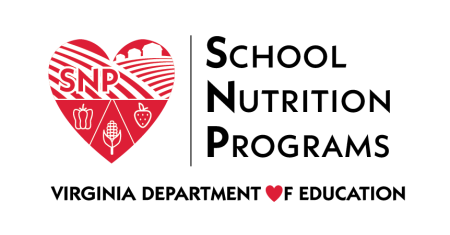 School Year 2020-2021 School Nutrition Programs FPARs Postponed to 2021-2022Year 2 (2020-2021)POSTPONED TO 2021-2022Year 3 (2021-2022)TENATIVELY SCHEDULED AS PLANNEDAccomackAlexandriaAlleghanyArlingtonAppomattoxBedford CountyAugustaBuckinghamBlandCharlottesvilleBristolChesterfieldBuena VistaCraigCampbellCulpeperCarolineDanvilleCharles CityDinwiddieChesapeakeFauquierCovingtonFluvannaDickensonFranklin CountyFairfaxGalaxFloydGilesFranklin CityHalifaxFrederickHamptonFredericksburgHanoverGloucesterLynchburgGraysonMadisonHarrisonburgManassas CityHenricoMathewsHighland MiddlesexHopewellNelsonIsle of WightNew KentLancasterNewport NewsLexingtonNorthumberlandLouisaNortonManassas CityNottowayOrangePagePittsylvaniaPrince GeorgePoquosonPrince WilliamPowhatanPulaskiRichmond CountyRappahannockRoanoke CityRichmond CitySalemRoanoke CountyScottRockbridgeShenandoahSmythSurrySouthamptonVirginia BeachStaffordWarrenStauntonWestmorelandSussexWilliamsburgWashingtonHoly Cross AcademyWaynesboroLittle Lambs AcademyWiseEastern Mennonite High SchoolWytheFairlawn Christian AcademyRCCI- Commonwealth Center for Children and Adolescents-Elijah House Academy-Grafton-Jackson-Field Home-Park Place-St. Mary’s Home for Children-Virginia Dependents School System/ Quantico